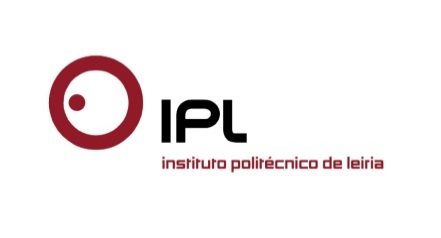 Candidaturas 2016/17(de 29 de Junho a 15 Julho 2016)1. Estudantes Elegíveis O Projeto TEMPUS RETHINKe, está aberto a estudantes que tenham terminado a licenciatura e que esteja interessado em frequentar uma dupla titulação em Engenharia Civil e um curso de empreendedorismo integrado no programa.Para a presente candidatura, existe um apoio financeiro destinado a cobrir a despesas durante o período de estadia e destina-se a cobrir as despesas durante um período de 3 meses aos 3 primeiros classificados. O período irá decorrer entre 19 de setembro de 2016 2016 e 19 de dezembro de 2016. Condições de elegibilidade: Estar inscrito no Instituto Politécnico de Leiria num dos mestrados listados abaixo e incluídos nos protocolos existentes entre o IPLeiria e os parceiros no projeto: Mestrado em Engenharia Civil – Building Construction/ Master in Civil Engineering. Polotsk State University (Belarus). Mestrado em Engenharia Civil – Building Construction / Master in Civil Engineering - Industrial and Civil Construction. Azerbaijan University of Architecture and Construction (Azerbaijan)Mestrado em Engenharia Civil – Building Construction/ Master in Civil Engineering. Donbas National Academy of Civil Engineering and ArchitectureNível B1 de Inglês. Os estudantes poderão certificar o seu conhecimento linguístico através de entidades reconhecidas internacionalmente (Cambridge, TOEFL, IELTS, TELC, etc.) ou através de certificação oficial da sua instituição de origem.2. Processo de SeleçãoNo âmbito do processo interno de seleção, implementado pelo IPLeiria, apenas 3 estudantes podem ser selecionados nesta candidatura com apoio financeiro um para cada Instituição acima apresentada. Os candidatos serão avaliados dentro de um processo de transparência de modo a garantir os requisitos impostos por Bruxelas. Os candidatos devem cumprir todos os critérios de elegibilidade e passar por todos os critérios de seleção que consiste em 3 fases:  Verificação da elegibilidade do candidatoAvaliação dos candidatos Segundo os critérios de seleção (ver abaixo)Questões transversais: critérios adicionais requeridos pela Comissão Europeia (CE) de modo a encorajar grupos carenciados e minoriasDentro destes critérios a instituição parceira vai utilizar os seguintes critérios objetivos de seleção: Histórico Académico (GPA) calculado de acordo com o:http://www.foreigncredits.com/Resources/GPA-Calculator/Nível de Inglês (mínimo B1). Os estudantes comprovam o seu nível através de certificados reconhecidos internacionalmente (Cambridge, TOEFL, IELTS, TELC, etc.), ou outra certificação oficial obtida na instituição e origem.Após a análise dos critérios de elegibilidade e mérito dos candidatos, serão tidas em conta as questões transversais referentes às minorias e grupos carenciados. Questões transversais:Equilibrio de géneroGrupos carenciados (que pertençam a famílias com um rendimento anual de menos de 1200/euros)Participantes com deficiência física Minorias étnicas 3. Aceitação/Processo de InscriçãoA informação deve ser enviada para a instituição de acolhimento até  30/07/2016, incluindo nome, cópia do passaporte, email,  documentos certificando que o estudante cumpre todo os requisitos para realizar o Mestrado. Após a receção da informação, os estudantes que cumpram os requisites, receberão uma carta de aceitação, confirmando a sua aceitação para poderem iniciar os procedimentos para visto. O seguro de acidentes pessoais e repatriamento deverá ser adquirido pelo estudante.4. Condições FinanceirasCada estudante receberá uma bolsa de 500€ mês para um total de 1500€ pelos 3 meses para o ajudar com as despesas no país de destino de acordo com as regras do TEMPUS O pagamento será realizado mensalmente por transferência bancária para a conta do estudante.de acordo com um acordo financeiro entre o estudante e o IPLeiria .Se o estudante deixar o país de destino antes do período estabelecido ou não cumprir com as sua obrigações académicas indicadas no plano de estudo, terá de devolver a bolsa já recebida na sua totalidade. IPLeiria, 29th June 2016Luisa GonçalvesIPLeiria TEMPUS RETHINKe Coordinator